Cherniavsky’s Mr. Music Fund Grant GuidelinesCherniavsky’s Mr. Music Fund is a program of the Cherniavsky Junior Club for the Performing Arts Society, a charitable non-profit society dedicated to encouraging young people to attend more live performances of classical music, dance, and opera.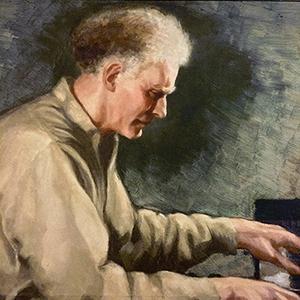 About the FundCherniavsky's Mr. Music Fund offers grants to schools to assist in purchasing tickets for students to attend a wide range of classical and traditional music, opera, or dance! We support performances by recognized orchestral and opera companies; choral events; classical ballet; chamber music; classical soloists in concert or recital; Open Rehearsals by professional artists presented by non-profit societies in traditional/classical music, opera, or ballet. Cherniavsky’s Mr. Music Fund is generously supported by the Cherniavsky Junior Club to encourage young people to attend live performances of classical music, dance, and opera. By offering the fund province-wide, educators can select events occurring in their communities or enrich their classes’ annual visits to centres such as Vancouver or Victoria with well-established classical performing arts organizations.Eligible EventsFunds are awarded to schools to assist in purchasing blocks of tickets for their students to attend live performances. To qualify for funding the tickets must be for events, which take place in BC and are:Classical or traditional music, opera or balletPerformed by professional artistsPresented and/or produced by local and/or non-profit societiesTaking place in the current school yearOpen Rehearsals by professional artists presented by non-profit societies in traditional/classical music, opera, or ballet are eligible for funding Please note that performances taking place in school gymnasiums do not qualify for funding.Some organizations that put on shows supported by this grant include but are not limited to: Vancouver Symphony Orchestra Victoria Symphony Okanagan Symphony Orchestra Pacific Opera VictoriaVancouver Opera Not all of the shows put on by the above organizations are eligible for funding. The shows you apply for must be classical in nature. Contemporary Symphony music, Contemporary Opera, or Contemporary Dance are not eligible for funding.Application Process and Fund DistributionApplications must be submitted online through our application form before  December 10, 2021. Each year ArtStarts receives more applications than can be funded, so grants are distributed by lottery. Successful applicants will be notified on a rolling basis within 2 weeks of submitting their application. Applications received the week of December 10th will be notified by December 22, 2021. To receive the approved funds, schools purchase tickets to the event and submit a copy of the receipts to ArtStarts no later than May 1, 2022. Funds will be disbursed after the receipt is received and the date of the performance is past. Funds will be disbursed within a month after the performance date. Funds will not be disbursed for cancelled performances. Receipts must include such details as:Number of tickets purchased,Price of each ticket,Name of the event/artists,Name of presenting organization, andDate and time of the event.Please note that an invoice, copy of a cheque, or booking confirmation is not a receipt. Receipts should be submitted via email to cherniavsky@artstarts.com by May 1, 2022, and include the grant reference number in the subject of the email. If you have already purchased tickets at the time of application, you can upload the receipt through the online application form. Funding ConsiderationsApplications will be accepted within the following guidelines:A maximum of one application per year per school may be submitted. If multiple classrooms apply, the applications will be merged into one application. Applications will be a maximum of $500. Subsidy is calculated for up to 70% of the Total Event Cost with a maximum up to $6 per ticket.Applicants must be public or private schools offering grades K -12 (daycares, colleges, universities or other private or non-profit institutions do not qualify).Tickets must be used by students (and their accompanying teachers) enrolled in grades K-12 in BC schools.Submitting a completed application does not guarantee funding. The Cherniavsky’s Mr. Music funding committee reserves the right to select applications on the basis of the performing events chosen by the applicants.Questions? Contact Lily Cryan, Program Manager at cherniavsky@artstarts.com or 604-336-0626 ext 111.